OLOMOUCKÝ INFORMÁTOR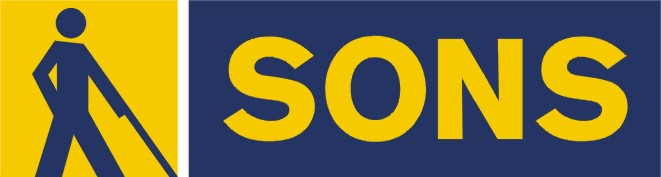 č. 2/2021Časopis vychází pro vnitřní potřebu členů Oblastní odbočky SONS ČR, z. s. Olomouc a jejich příznivců. Je neprodejný.Pracovníci:Jan Příborský - předseda OO SONS, koordinátor dobrovolníkůTel: 778 412 710, e-mail: priborsky@sons.czBc. Marie Kebrdlová - vedoucí pracoviště odbočky, sociálně aktivizační služby Tel: 608 321 399, 585 427 750, e-mail: kebrdlova@sons.czpo a út 9:00 - 17:30 Ludmila Soltysiaková - odborné sociální poradenstvíTel: 605 812 914, 585 427 750, e-mail: soltysiakova@sons.cz čt 11:00 - 17:00 Mgr. Jana Krčová - digitalizace textů, tisk do Braillova písma, redakce Informátoru OO SONS, pokladníTel: 778 702 401, 585 427 750, e-mail: krcova@sons.czpo - pá 7:00 - 11:00Bc. Klára Hájková - sociálně aktivizační službyTel: 773 793 042, 585 427 750, e-mail: hajkova@sons.czpo 9:00 - 17:00, út a st 7:30 - 15:00, čt 7:30 - 16:30Bc. Klára Kočí - sociálně aktivizační služby, odborné sociální poradenství, terénní služba pro seniory se ZPTel: 770 101 441, 585 427 750, e-mail: koci@sons.czpo a čt 7:30 - 17:00, út a st 7:30 - 16:00, pá 7:30 - 13:30 pro osobní návštěvu je nutná vždy předchozí telefonická domluvaNávštěvní hodiny: Kontaktní den: pondělí 9:00 - 12:00 a 14:00 - 16:30 Rada oblastní odbočky OlomoucPředseda: Jan PříborskýMístopředsedkyně: Bc. Klára Hájková Pokladník: Mgr. Jana KrčováDalší členové: Ludmila Soltysiaková, Bc. Marie Kebrdlová, Táňa Grolichová, 
Marie Sobotová*********************************************************************************************Vážení čtenáři,vzhledem k pokračující nepříznivé epidemické situaci stále platí omezující opatření v provozu odbočky a poskytování služeb. Pracovníci jsou vám k dispozici na telefonu. V důležitých záležitostech můžete využít kontaktního dne (pondělí), ale vždy pouze po předchozí telefonické domluvě. Veškeré akce naplánované na únor se odkládají, pokračuje pouze skypová konference a to každé úterý od 10:00 do 12:00. Chcete-li se k diskutujícím přidat, kontaktujte prosím Kláru Hájkovou: hajkova@sons.cz, 773 793 042. V druhé polovině května plánujeme víkendový pobyt v lázních Skalka, podrobnosti se dozvíte v dalším čísle.Pokud potřebujete ochranné pomůcky (roušky, dezinfekci) ozvěte se, můžeme vám je v omezené míře poskytnout.Přihlašování obyvatel starších 65 let k očkování proti nemoci covid-19 od 1. února je pozastaveno, o změnách vás budeme informovat.Veškeré informace pro vás také pravidelně uveřejňujeme na našich webových stránkách: www.sons.cz/olomouc a rozesíláme formou „Důležitých informací“.pracovníci Oblastní odbočky*********************************************************************************************Naše aktivity můžete podpořit osobně nebo zasláním finančního příspěvku 
na účet naší odbočky u ČSOB, č. účtu: 263521254/0300.Děkujeme Vám!Na setkání s vámi se těší M. Kebrdlová, L. Soltysiaková, J. Krčová, K. Hájková, 
K. Kočí a J. PříborskýInformátor je vydáván pro členy naší odbočky zdarmaVydává: 	Sjednocená organizace nevidomých a slabozrakých České republiky, zapsaný spolekOblastní odbočka Olomouc I. P. Pavlova 184/69, 779 00 OlomoucTel.: 585 427 750Email: olomouc-odbocka@sons.czwww.sons.cz/olomouchttps://www.facebook.com/sons.olomouc